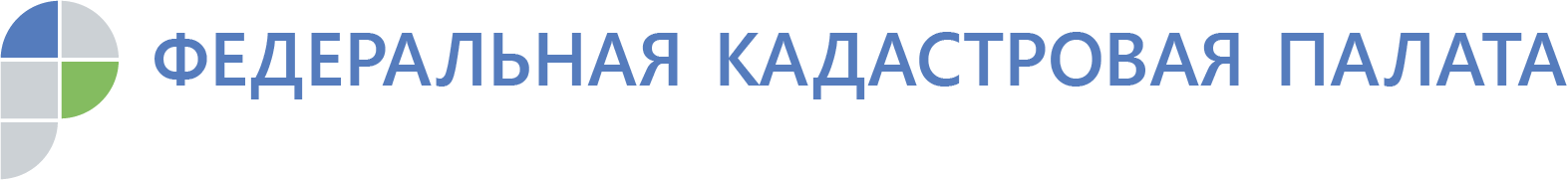 Что делать после погашения ипотеки После погашения ипотечного кредита за недвижимость необходимо погасить регистрационную записи об ипотеке в Едином государственном реестре недвижимости (ЕГРН), напоминают в Кадастровой палате по Томской области. Если этого не сделать, то недвижимость по-прежнему будет находиться в залоге у банка и собственник не сможет распоряжаться своим имуществом. Для того чтобы погасить регистрационную запись об ипотеке можно обратиться в любой офис МФЦ, либо подать заявление через сайт Росреестра (rosreestr.ru), но в этом случае нужно будет зарегистрироваться на портале госуслуг и приобрести электронную подпись. Регистрационная запись об ипотеке погашается в течение 3 рабочих дней с момента поступления в орган регистрации прав: в случае, если выдана закладная: -совместного заявления залогодателя и законного владельца закладной с одновременным представлением документарной закладной или выписки по счету депо при условии, что документарная закладная обездвижена или выдавалась электронная закладная; -заявления законного владельца закладной с одновременным представлением документарной закладной или выписки по счету депо при условии, что документарная закладная обездвижена или выдавалась электронная закладная; -заявления залогодателя с одновременным представлением документарной закладной, содержащей отметку владельца закладной об исполнении обеспеченного ипотекой обязательства в полном объеме; в случае, если не выдана закладная: -совместного заявления залогодателя и залогодержателя; -заявления залогодержателя. За погашение записи об ипотеке государственная пошлина не уплачивается. Пресс-служба филиала ФГБУ «ФКП Росреестра» по Томской областиТелефон (3822)52-62-52 (вн.2419)